УКРАЇНАПОЧАЇВСЬКА  МІСЬКА  РАДАСЬОМЕ  СКЛИКАННЯСОРОКОВА СЕСІЯРІШЕННЯВід«__  » січня  2019 року					Проект Про затвердження додаткових угод до договорів оренди земліКеруючись п.43 ч.1 ст.26, п.34 ч.1 ст.26, п.16 ч.4 ст.42 Закону України  «Про місцеве самоврядування в Україні»,  міська  рада  В И Р І Ш И Л А:1.Затвердити додаткову угоду №1 до договору оренди землі від 26.06.2009 року укладену  між Почаївською міською радою в особі Почаївського міського голови Бойка Василя Сергійовича та фізичною особою-підприємцем Врочинським Петром Миколайовичем, яку зареєстровано відповідно до витягу з державного реєстру речових прав на нерухоме майно про реєстрацію іншого речового права за індексним № 149495560 від 14.12.2018 р.2.Затвердити додаткову угоду №1 до договору оренди землі від 04.02.2009 року укладену  між Почаївською міською радою  в особі Почаївського міського голови Бойка Василя Сергійовича та фізичною особою-підприємцем Колесником Віктором Михайловичем,  яку зареєстровано відповідно до витягу з державного реєстру речових прав на нерухоме майно про реєстрацію іншого речового права  за індексним № 147021912 від 27.11.2018 р.3.Контроль за виконанням даного рішення покласти на постійну депутатську комісію з питань містобудування, будівництва, земельних відносин та охорони навколишнього природного середовища. Новаковська І.Ю.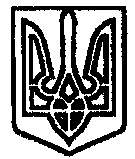 